AΝΑΚΟΙΝΩΣΗ ΓΙΑ ΤΟ ΜΑΘΗΜΑ«ΣΕΜΙΝΑΡΙΟ ΤΕΛΕΙΟΦΟΙΤΩΝ: ΠΡΟΕΤΟΙΜΑΣΙΑ ΠΤΥΧΙΑΚΗΣ ΕΡΓΑΣΙΑΣ»Το Εργαστήριο ΨΥΧΗ, μεταξύ των άλλων δραστηριοτήτων του, προσφέρει στις φοιτήτριες και στους φοιτητές που εκπονούν Πτυχιακή Εργασία ή άλλη ερευνητική δραστηριότητα (υπό την επίβλεψη μελών ΔΕΠ του ΤΕΠΑΕ που είναι και μέλη του Εργαστηρίου), σεμιναριακό μάθημα με τίτλο "Προετοιμασία Πτυχιακής Εργασίας". Το μάθημα θα διεξαχθεί υπό την ευθύνη της κας. Αδαμαντίας Δουρούμα, μέλους ΕΔΙΠ, σε συνεργασία με τα μέλη ΔΕΠ που συμμετέχουν στο Εργαστήριο ΨΥΧΗ.  Το μάθημα είναι σχεδιασμένο ώστε ο φοιτητής/τρια να είναι σε θέση να ανταπεξέλθει σε έναν ερευνητικό σχεδιασμό. Δίνεται ιδιαίτερη έμφαση στον τρόπο οργάνωσης της επιστημονικής έρευνας και στην τεχνική συγγραφής μιας επιστημονικής εργασίας. Το σεμιναριακό μάθημα θα διεξάγεται κάθε Παρασκευή 13:30 με 15:30 στην αίθουσα Υπόγειο 1 του Λυόμενου Μπλε2 σύμφωνα με το ωρολόγιο πρόγραμμα. Τα μέλη ΔΕΠ του ΤΕΠΑΕ που συμμετέχουν στο Εργαστήριο ΨΥΧΗ είναι: Zωή Μπαμπλέκου Καθηγήτρια ΤΕΠΑΕ, Κωνσταντίνος Βουγιούκας, Επίκουρος Καθηγητής ΤΕΠΑΕ, Μαρία Γκέκα, Eπίκουρη Καθηγήτρια ΤΕΠΑΕ, Κυριακούλα Ρόθου, Επίκουρη Καθηγήτρια ΤΕΠΑΕ, Κορίνα Χατζηνικολάου, Επίκουρη Καθηγήτρια ΤΕΠΑΕ, Μαρία Παπανδρέου Αναπληρώτρια Καθηγήτρια ΤΕΠΑΕ, Κωνσταντίνα Δογάνη Επίκουρη Καθηγήτρια ΤΕΠΑΕ & Εύα Παυλίδου, Αναπληρώτρια Καθηγήτρια ΤΕΠΑΕ.  Οι αιτήσεις για συμμετοχή στο σεμιναριακό μάθημα θα πρέπει να κατατεθούν  από 7/02/2022 έως 17/02/2022 στην ηλεκτρονική διεύθυνση adourou@nured.auth.gr. Οι θέσεις είναι περιορισμένες (20 άτομα), και θα τηρηθεί σειρά προτεραιότητας.
          Βασική προϋπόθεση συμμετοχής στο σεμιναριακό μάθημα είναι να έχει προηγηθεί  συμφωνία συνεργασίας για την εκπόνηση Πτυχιακής Εργασίας με ένα από τα παραπάνω μέλη ΔΕΠ και να έχει συμφωνηθεί τουλάχιστον η γενική θεματική της Πτυχιακής Εργασίας. Ως εκ τούτου, δικαίωμα συμμετοχής στο σεμιναριακό μάθημα έχουν φοιτήτριες και φοιτητές των δύο τελευταίων εξαμήνων φοίτησης.ΕΛΛΗΝΙΚΗ ΔΗΜΟΚΡΑΤΙΑΠΑΙΔΑΓΩΓΙΚΗ ΣΧΟΛΗ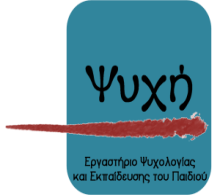 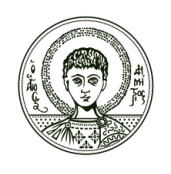 ΤΜΗΜΑ ΕΠΙΣΤΗΜΩΝ ΠΡΟΣΧΟΛΙΚΗΣ ΑΓΩΓΗΣ ΚΑΙ ΕΚΠΑΙΔΕΥΣΗΣΤομέας Ψυχολογίας και Ειδικής ΑγωγήςΕργαστήριο Ψυχολογίας και Εκπαίδευσης του Παιδιού -ΨΥΧΗΔιευθύντρια: Καθηγήτρια Ζωή ΜπαμπλέκουΤΜΗΜΑ ΕΠΙΣΤΗΜΩΝ ΠΡΟΣΧΟΛΙΚΗΣ ΑΓΩΓΗΣ ΚΑΙ ΕΚΠΑΙΔΕΥΣΗΣΤομέας Ψυχολογίας και Ειδικής ΑγωγήςΕργαστήριο Ψυχολογίας και Εκπαίδευσης του Παιδιού -ΨΥΧΗΔιευθύντρια: Καθηγήτρια Ζωή ΜπαμπλέκουΤΜΗΜΑ ΕΠΙΣΤΗΜΩΝ ΠΡΟΣΧΟΛΙΚΗΣ ΑΓΩΓΗΣ ΚΑΙ ΕΚΠΑΙΔΕΥΣΗΣΤομέας Ψυχολογίας και Ειδικής ΑγωγήςΕργαστήριο Ψυχολογίας και Εκπαίδευσης του Παιδιού -ΨΥΧΗΔιευθύντρια: Καθηγήτρια Ζωή ΜπαμπλέκουΑΡΙΣΤΟΤΕΛΕΙΟΠΑΝΕΠΙΣΤΗΜΙΟΘΕΣΣΑΛΟΝΙΚΗΣΤηλ. : 2310 995033       Fax: 2310 995031Θεσσαλονίκη,  7-02--2022ΑΡΙΣΤΟΤΕΛΕΙΟΠΑΝΕΠΙΣΤΗΜΙΟΘΕΣΣΑΛΟΝΙΚΗΣe-mail:   zoinka@nured.auth.grΘεσσαλονίκη,  7-02--2022ΑΡΙΣΤΟΤΕΛΕΙΟΠΑΝΕΠΙΣΤΗΜΙΟΘΕΣΣΑΛΟΝΙΚΗΣΚτίριο : Πύργος Παιδαγωγικής ΣχολήςΘεσσαλονίκη,  7-02--2022